ISTITUTO COMPRENSIVO DI BASIGLIO20080 BASIGLIO (MI) – Piazza Leonardo da VinciCod. Fisc. 97033930153 – Cod. Mecc. MIIC88400GTel. (02) 90753109 – 90754391 -  Fax (02) 90751491PEO:miic88400g@istruzione.it; PEC:miic88400g@pec.istruzione.itALLEGATO 2Oggetto: Richiesta esame di idoneità o di Stato Primo cicloI SOTTOSCRITTI____________________________ padre nato a _________________________ (_____) il ___/___/___________________________________ madre nata a _________________________ (_____) il ___/___/_______dell'alunno/a ________________________________ nato/a a ____________________________________ (_______) il _____/_____/_________ codice fiscale _____________________________________________ residente in ________________________________________ alla via _______________________________CHIEDONOl’ammissione agli esami di idoneità per la classe ______________ della Scuola  Primaria/Secondaria di 1° grado  a.s. _______/_______che il/la proprio/a figlio/a possa sostenere presso la vostra Scuola l’Esame di Stato conclusivo  del primo ciclo d’istruzione, in qualità di privatista nella sessione di giugno _________A tal fine allegano i Programmi di lavoro svolti e dichiarano: che il/la proprio/a figlio/a è in possesso di idoneità alla classe ______, alla quale era iscritto/a (indicare la classe e la scuola di provenienza ___________________________) e dalla quale si è ritirato/a il _____/____/________ che il/la proprio/a figlio/a è in possesso di idoneità alla classe _________, acquisita da esame del precedente anno di scuola paterna che ha studiato le seguenti lingue straniere: _________________________________di non aver presentato e di non presentare altra domanda di questo tipo ad altra scuolaBasiglio, ___/___/______                                                                                Il padre _________________________________                                                                             La madre_________________________________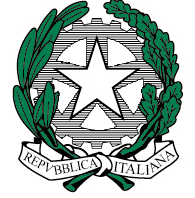 